2024/25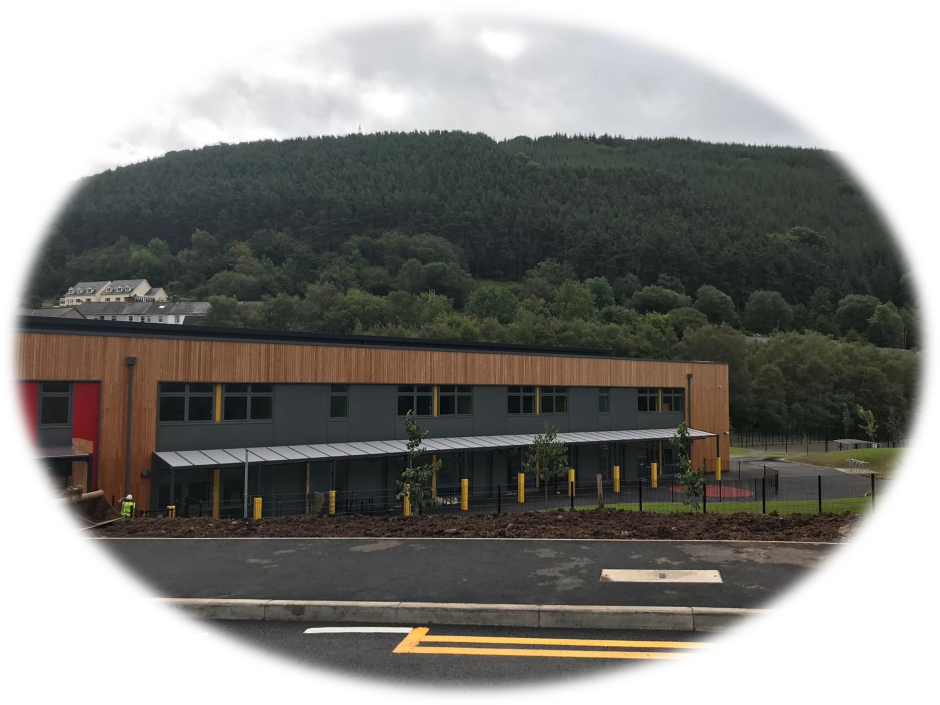 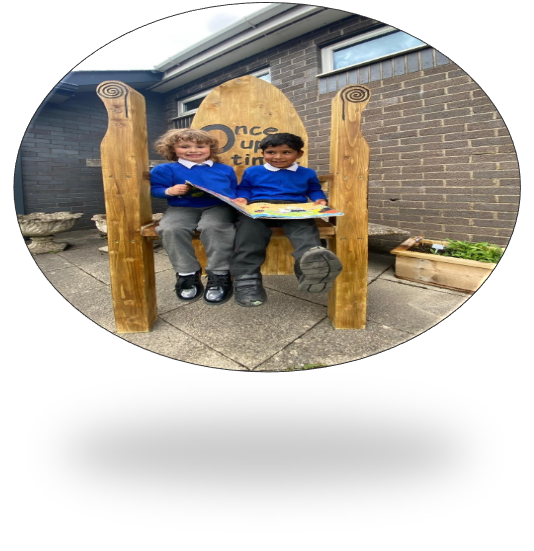 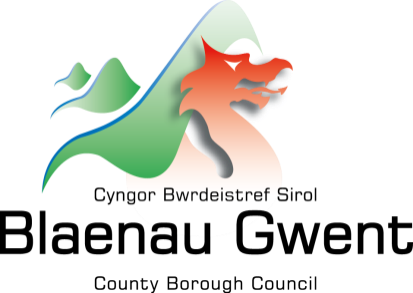 Proses YmgynghoriYn unol â Chod Derbyn i Ysgolion Llywodraeth Cymru (2013) mae Cyngor Bwrdeistref Sirol Blaenau Gwent yn ymgynghori'n flynyddol ar ei drefniadau derbyn, gan geisio lle'n bosibl i adlewyrchu amserlenni cylch derbyn awdurdodau derbyn cyfagos. Bydd y trefniadau derbyn cydlynol yn penderfynu ar ba ddyddiad yr anfonir ffurflenni cais at rieni yn ogystal â chyhoeddi dyddiad cau a gytunwyd (mae mwy o wybodaeth ar gael ar dudalen 13).Bydd yr ymgynghoriad yn cychwyn ddydd Gwener 11 Ionawr 2023 ac yn dod i ben am 5pm ddydd Gwener 25 Ionawr 2023. Wedyn cyhoeddir y trefniadau derbyn ar 15 Ebrill 2023, yn y flwyddyn cyn cylch derbyn 2024/2025. Bydd yr Awdurdod Lleol yn sicrhau y rhoddir yr wybodaeth ddilynol yn ystod y broses ymgynghori.i) Nifer derbyn ar gyfer pob ysgol ii) Gweithdrefnau cais a'r amserlen ar gyfer y broses dderbyn iii) Y meini prawf i gael eu gweithredu ar gyfer ceisiadau os oes mwy o geisiadau nag o leoedd ar gael ar gyfer ysgol iv) Trefniadau ar gyfer rhestri aros a sut y gweithredant v) Trefniadau ar gyfer prosesu ceisiadau hwyr vi) Manylion sut y caiff rhieni eu hysbysu am benderfyniad ar eu cais, yn ogystal â threfn apelio pe byddai eu cais yn aflwyddiannus. Polisi Derbyn Arfaethedig Blaenau Gwent ar gyfer Addysg Statudol 2024/2025Cyflwyniad/DibenMae gofyniad ar Gyngor Bwrdeisdref Sirol Blaenau Gwent, yn ôl cyfarwyddeb Llywodraeth Cymru, i ddatblygu, adolygu ac ymgynghori yn flynyddol ar Bolisi Derbyn i Ysgolion Blaenau Gwent ar gyfer Addysg Feithrin ac Addysg Statudol. Diben y polisi dan sylw yw llywio a hysbysu'r swyddogaeth derbyn statudol o fewn Blaenau Gwent gan sicrhau cyfle cyfartal i bob disgybl cyfredol a darpar ddisgybl. *Dylid nodi fod yr ysgolion nas cynhelir a darparwyr addysg blynyddoedd cynnar nas cynhelir dilynol yn gyfrifol am ddatblygu eu Polisïau Derbyn unigol eu hunain:Cylch Meithrin BrynithelGofal Dydd TiggysMeithrinfa AcornsYsgol Gynradd Eglwys yng Nghymru Santes FairYsgol Gynradd Gatholig Holl SeintiauYsgol Gynradd Gatholig Santes FairYsgol Gynradd Gatholig Sant JoseffYsgol Sefydliadol BrynmawrCafodd Polisi Derbyn Blaenau Gwent ar gyfer Addysg Feithrin (anstatudol) ac Addysg Statudol ei ddiweddaru yn unol â'r nifer derbyn a gadarnhawyd a dyddiadau o gylch derbyn 2023/24. Mae'r holl gynnwys arall yn aros yr un fath. Mae'r polisi'n cydymffurfio'n llawn gyda Chod Derbyn i Ysgolion Llywodraeth Cymru (2013) a  Chod Apêl Derbyn i Ysgolion (2013).  Mae'r ddogfen hon yn amlinellu'r gofynion yn gysylltiedig gyda hyn a chanllawiau ar dderbyn disgyblion a throsglwyddo/derbyn o fewn y flwyddyn ar gyfer dyrannu lleoedd ysgolion meithrin, cynradd ac uwchradd o fewn Blaenau Gwent.Yn 2013 amlinellodd Gweinidog Addysg a Sgiliau Cymru yr ystyriaethau dilynol allweddol yng nghyswllt sut y dylai dyrannu lleoedd disgyblion yng nghyswllt derbyn sicrhau cyfle cyfartal: “Gall y broses o gychwyn neu drosglwyddo rhwng ysgolion fod yn amser o ansicrwydd neu bryder, mae felly'n hanfodol y caiff egwyddorion tegwch ac agoredrwydd eu gweithredu ar gyfer pob agwedd o dderbyn i ysgolion. Gall system dderbyn sy'n gweithio'n iawn, sy'n adlewyrchu hyn, fod â rhan hanfodol wrth helpu i leihau pryderon. Mae'n hanfodol wrth sicrhau cyfle cyfartal.” Gweinidog Addysg a Sgiliau (2013).2.	Mathau Derbyn2.1 	Addysg FeithrinMae'r Cyngor yn darparu addysg feithrin ran-amser yn rhad ac am ddim i bob plentyn ac mae gan bob plentyn hawl i le 'codi'n 3' o ddechrau'r tymor yn dilyn eu pen-blwydd yn dair oed, naill ai mewn darpariaeth feithrin mewn ysgol neu gyda darparydd addysg blynyddoedd cynnar gyda sicrwydd ansawdd. Caiff lleoedd meithrin yn bennaf eu cynnig ar sail ran-amser (sesiynau bore a/neu brynhawn sy'n amrywio ym mhob ysgol drwy gydol y flwyddyn). Mae plant yn dechrau mynychu dosbarthiadau meithrin yn 3 neu 4 oed.Mae tri derbyniad ar gyfer disgyblion codi'n 3 bob blwyddyn fel sy'n dilyn: IonawrEbrillMedi*Dylid nodi fod y dyddiau penodol ar gyfer derbyn yn newid ar sail flynyddol yn gysylltiedig â dyddiadau tymor ysgol. Mae'r dyddiadau hyn ar gael yn y Llyfryn Dechrau Ysgol a ffurflenni cais addysg feithrin, a ddosberthir yn flynyddol yn unol â'r cylch derbyn ar gyfer lleoedd meithrin, derbyn ac uwchradd. Mae rhai cyrff llywodraethu yn cynnig darpariaeth lawn-amser, y mae ysgolion yn ei hariannu o'u cyllideb ysgol eu hunain. Mae'r hawl i addysg feithrin o fewn Blaenau Gwent yn rhan-amser sy'n gyfwerth â 12.5 awr fesul/wythnos (2.5 awr fesul/diwrnod), heblaw yn y darpariaethau meithrin dilynol sy'n cynnig:Ysgol Gymraeg Bro Helyg ac Ysgol Gymraeg Tredegar- lleoedd llawn-amser codi'n 3 a meithrinYsgol Gynradd Blaen y Cwm- lleoedd llawn-amser codi’n 3 a meithrinYsgol Gynradd Coed y Garn – lleoedd meithrin llawn-amser Ysgol Gynradd Gatholig Santes Fair - lleoedd codi'n 3 a meithrin llawn-amserYsgol Gynradd Gatholig Sant Joseff - lleoedd rhan-amser codi'n 3 a lleoedd meithrin llawn-amser.Ysgol Gynradd Rhos y Fedwen – lleoedd codi’n 3 a meithrin llawn-amserMae'r rheoliadau’n ymwneud ag addysg feithrin yn benodol ac yn cadarnhau NAD yw mynychu dosbarth meithrin yn rhoi blaenoriaeth i blentyn am le yn y grŵp blwyddyn dosbarth derbyn. Mae angen cais ar wahân ar gyfer y diben yma.2.2	Derbyn i Addysg GynraddMae plant yn gymwys i gael eu derbyn i ysgol ar ddechrau'r flwyddyn ysgol sy'n cynnwys eu pumed pen-blwydd (h.y. 1 Medi i 31 Awst cynhwysol).Mae yn groes i’r gyfraith i atal eich plentyn rhag cael mynediad i addysg ar ddechrau'r flwyddyn ysgol sy'n cynnwys eu pumed pen-blwydd.Mae'n rhaid i'r Cyngor ddarparu lleoedd addysg ar gyfer derbyn pob plentyn yn y mis Medi yn dilyn eu pumed pen-blwydd, fodd bynnag mae gan rieni/gwarcheidwaid hawl i:ofyn am ohirio dyddiad derbyn eu plentyn i'r ysgol tan y tymor ar ôl pumed pen-blwydd y plentyn, neugofyn i'r plentyn gael y lle yn rhan-amser tan y tymor yn dilyn eu pumed pen-blwydd. 2.2.1   Dyrannu Lleoedd Ysgol Gynradd yng Nghymuned Ddysgu AbertyleriYn achos Cyfnod Cynradd Cymuned Ddysgu Abertyleri, mae'r awdurdod derbyn (Cyngor Blaenau Gwent) yn gyfrifol am leoli'r plentyn yn y Gymuned Ddysgu. Bydd tîm Arweinyddiaeth Cymuned Ddysgu Abertyleri a’r Corff Llywodraethu wedyn yn dyrannu safle i'r disgyblion hyn yn unol â’r meini prawf dilynol:Brodyr a chwiorydd eisoes yn y campwsDalgylchSicrhau fod pob sesiwn yn parhau o fewn y gymhareb a gytunwyd ar gyfer athrawon i ddysgwyrUnwaith y cadarnhawyd y safle, caiff y broses hysbysu wedyn ei gweinyddu gan yr awdurdod derbyn. Cafodd y broses hon ei sefydlu'n unol â phwynt 2.51 Cod Derbyn i Ysgolion (2013) pwynt 2.51 sy'n nodi:“Os oes ysgolion ar safleoedd rhanedig dylai yr awdurdod derbyn yn y rhan fwyaf o achosion ddefnyddio'r trefniadau derbyn fel pe bai'r ysgol yn un uned. Dylent egluro i rieni bod ceisiadau derbyn yn cael eu gwneud i'r ysgol yn ei chyfanrwydd yn hytrach nag i safle penodol. Bydd y safle a fynychir gan blant yn fater ar gyfer trefniadiaeth fewnol yr ysgol. Ni cheir apelio yn erbyn y safle a ddyrannwyd”.Mae Polisi Trefniadaeth Ysgolion y Cyngor (2015) yn hyrwyddo cael yr ysgolion cywir, o'r maint cywir, yn y lleoedd cywir. Caiff yr holl gynigion ar drefniadaeth ysgolion eu hasesu yn unol â threfniadau cynllunio derbyn a lleoedd disgyblion y Cyngor i sicrhau fod digon o leoedd o fewn ysgolion Blaenau Gwent i ddarparu ar gyfer disgyblion lleol.2.2.2	Dyrannu Lleoedd Ysgol yn Ysgol Gymraeg Brohelyg	Yn achos addysg cyfrwng Cymraeg, mae’r awdurdod derbyn (Cyngor Blaenau Gwent) yn gyfrifol am leoli disgyblion yn ffederasiwn Ysgol Gymraeg Bro Helyg ac Ysgol Gymraeg Tredegar. Wedyn dyrennir lleoedd i’r disgyblion hyn gan dîm Arweinyddiaeth a Chorff Llywodraethu Ysgol Gymraeg Brohelyg yn naill ai Gampws Blaenau neu Gampws Tredegar. Dylai nodi rhieni eu dewis yn glir wrth gwblhau’r ffurflen derbyn ar gyfer addysg Gymraeg.2.3	Derbyn i Ysgol UwchraddMae plant/pobl ifanc fel arfer yn trosglwyddo o ysgol gynradd i ysgol uwchradd ar ddechrau'r flwyddyn ysgol yn dilyn eu pen-blwydd yn 11 oed.2.3.1    Dyrannu Lleoedd Ysgol Uwchradd 3-16 mewn Ysgolion CanolYn achos Cymuned Ddysgu Ebwy Fawr a hefyd Gyfnod Uwchradd Cymuned Ddysgu 3-16 Abertyleri, bydd disgyblion sydd ar y gofrestr ym Mlwyddyn 6 y cyfnod cynradd yn trosglwyddo'n awtomatig i'r cyfnod uwchradd ac felly nid oes angen cais derbyn ar wahân. *Dylid nodi fod pob lleoliad uwchradd arall angen i gais gael ei wneud i le gael ei ddyrannu. Wrth wneud cais am le mewn ysgol uwchradd arall caiff dyrannu lle awtomatig ei dynnu o’r cyfnod uwchradd.2.4	Trosglwyddo o Fewn y Flwyddyn (derbyn i ysgol y gwneir cais amdano tu allan i'r cylch derbyn arferol)Mae trosglwyddo/derbyn o fewn y flwyddyn yn cyfeirio at geisiadau a wneir o fewn y flwyddyn (yn ystod a dim cyn dechrau'r flwyddyn academaidd) a thu allan i'r cylch derbyn arferol h.y. disgyblion yn symud i'r fwrdeistref, yn dymuno newid ysgolion ac yn y blaen.  Caiff pob trosglwyddo o fewn y flwyddyn eu trin yn ôl  y dyddiad derbyn. Lle derbynnir mwy o geisiadau na'r nifer lleoedd sydd ar gael, bydd y Cyngor yn gweithredu eu meini prawf ar gyfer pan fo mwy o geisiadau nag o leoedd ar gael (gweler tudalen 12) er mwyn penderfynu ar ddyrannu a/neu wrthod lleoedd.Caiff ceisiadau eu prosesu o fewn 7-15 diwrnod gwaith o'u derbyn, caiff cadarnhad o le ei ddarparu gan y Cyngor, a bydd yr ysgol yn cadarnhau dyddiad dechrau. Lle'n bosibl, bydd y dyddiad dechrau a roddir gan yr ysgol o fewn 10 diwrnod o gadarnhau dyraniad lle.Yn yr amgylchiadau dilynol caiff dyrannu disgyblion ei reoli'n wahanol i gais arferol am drosglwyddo:Disgyblion anodd eu lleoli - disgyblion a gaiff eu hystyried fel rhai anodd eu lleoli fydd y rhai sy'n dod o fewn un o'r categorïau dilynol. Mae’r 14 categori yn cynnwys amgylchiadau a/neu anghenion a fyddai’n barnu neu’n gyfrannu at i ddysgwr gael ei ystyried fel un anodd ei leoli:Plant a gafodd eu gwahardd yn barhaol o'u lleoliad ysgol a gynhelir diwethaf ac a all/sy'n barod i integreiddio i ysgol arall;Plant yn dychwelyd o'r system cyfiawnder troseddol (ystâd ddiogel);Plant sydd wedi dioddef troseddau difrifol (creulondeb plant, herwgipio, troseddau rhywiol neu dreisgar, FGM);Plant sy'n derbyn gofal;Plant a fu allan o addysg am fwy na dau fis;Plant gyda phresenoldeb dan 50%;Plant gydag anableddau neu gyflyrau meddygol sydd eisoes wedi effeithio ar eu presenoldeb neu gyfranogiad yn yr ysgol;Plant gofalwyr, Sipsiwn, Roma, Teithwyr, plant y mae eu rhieni yn troseddu, ceiswyr lloches a ffoaduriaid a fu yn y Deyrnas Unedig am lai na dwy flynedd ac sydd angen cymorth i gael mynediad i ysgol;Plant digartref a gafodd eu gosod mewn llety dros dro;Plant sydd mewn lloches oherwydd trais domestig;Plant personél lluoedd arfog y Deyrnas Unedig lle mae newid lleoliad dan orchymyn y gwasanaeth yn arwain at angen am newid ysgol ac fydd wedi profi symudiadau lluosog;Plant a dderbyniodd 10 diwrnod o waharddiad yn y deuddeg mis diwethaf; a/neuPlant ar y gofrestr amddiffyn plant.Efallai na fydd yn bosibl prosesu derbyniadau cymhleth ac anodd eu lleoli o fewn yr amserlen darged a amlinellir uchod. Mewn achosion o'r fath, byddid yn hysbysu'r ymgeisydd am ofynion cynyddu amserlenni prosesu yng nghyswllt eu cais, a'r broses ar gyfer trin y cais. Byddai'r Panel Anghenion Dysgu Ychwanegol, y Panel Symud wedi'i Reoli a/neu'r Gweithgor Derbyniadau Cymhleth yn gyfrifol am drin ceisiadau fel yr amlinellir isod (gweler adran 2.6 isod i gael mwy o wybodaeth ar y paneli).Fel rhan o'r broses dyrannu trosglwyddo, bydd y Cyngor yn cysylltu ag ysgol bresennol y plentyn neu berson ifanc i gael gwybodaeth er mwyn cefnogi a sicrhau proses drosglwyddo lyfn. Caiff yr wybodaeth yma wedyn ei rhannu gyda'r ysgol derbyn er mwyn sicrhau fod ganddynt yr adnoddau i ddiwallu anghenion addysgu a dysgu y disgyblion ac unrhyw anghenion eraill a ddynodwyd adeg y trosglwyddo.Cyfrifoldeb y rhiant/gwarcheidwad yw hysbysu'r Swyddog Derbyn os nad ydynt mwyach yn dymuno trosglwyddo eu plentyn i'r ysgol newydd a ddyrannwyd iddynt, fel y cadarnheir o fewn y llythyr cynnig.*Noder:Nid yw'r awdurdod derbyn yn annog trosglwyddo o un ysgol i un arall oherwydd yr ymyriad posibl y gall ei achosi i bawb. Fodd bynnag, mae'n cydnabod y gall fod angen y broses hon yn unol â rhoi anghenion y plentyn a/neu berson ifanc yn gyntaf.Dangosodd ymchwil flaenorol y gall y broses drosglwyddo effeithio ar gyrhaeddiad addysgol a llwyddiant disgybl os nad oes amgylchiadau eithriadol, megis bod y trosglwyddo er budd gorau'r plentyn/person ifanc. Mae trosglwyddo hefyd yn dibynnu (fel gyda derbyn cyffredinol) ar i leoedd fod ar gael yn y dewis ysgol. Caiff rhieni eu hannog i drafod yn fanwl gyda'r awdurdod derbyn a/neu'r ysgol pam y dymunant newid ysgol.Cyn gwneud cais am drosglwyddo, dylai rhieni hefyd ystyried gwahaniaethau yn y cynnig cwricwlwm sydd ar gael yn ysgol bresennol y disgybl a'r ysgol derbyn y gwneir cais amdani h.y. efallai nad yw'r ysgolion yn cynnig yr un pynciau ar lefel TGAU.2.5	Cais am Dderbyn Tu Allan i Grŵp Blwyddyn GronolegolPolisi'r Cyngor yw derbyn plant i'w grŵp blwyddyn gronolegol. Dim ond mewn amgylchiadau eithriadol y bydd y Cyngor yn cefnogi derbyn i grŵp blwyddyn nad yw o fewn y flwyddyn gronolegol. Er enghraifft, lle mae sylfaen tystiolaeth addas sy'n awgrymu na all y grŵp blwyddyn gronolegol gyflawni anghenion y plentyn e.e. ar seiliau meddygol, oherwydd afiechyd, anghenion dysgu ychwanegol a/neu os yw disgybl yn newydd i'r Deyrnas Unedig. Bydd angen tystiolaeth fod y lleoliad yn 'hanfodol' os gwneir cais am leoliad o'r math hwn.Caiff ymgeiswyr sy'n cyflwyno ceisiadau am dderbyn i grŵp blwyddyn nad yw'n flwyddyn gronolegol y plentyn/person ifanc gyfle i rannu eu rhesymau dros y cais gyda'r Cyngor. Ymgynghorir â phennaeth y dewis ysgol wrth brosesu'r cais a chaiff eu barn eu hystyried fel rhan o'r broses benderfynu.Bydd gan rieni/gofalwyr y gwrthodwyd lle iddynt yn y dewis ysgol hawl statudol i apelio yn erbyn y penderfyniad a wnaed; fodd bynnag, nid oes hawl apelio yn erbyn penderfyniad i wrthod lle yn y dewis ysgol i grŵp blwyddyn heb fod yn gronolegol. 2.6	Symudiadau wedi'u Rheoli, Canolfannau Adnoddau, Ysgol Arbennig a Lleoliadau CymhlethMae gan y Cyngor bolisi yn ei le sy'n sicrhau y gall plant a phobl ifanc a allai fanteisio o'r hyn a elwir yn 'symudiad wedi'i reoli' symud ysgolion mewn ffordd drefnus a chydlynol, gan sicrhau y caiff eu hanghenion eu diwallu'n briodol. Gelwir y  protocol yma'n brotocol Symud wedi’i Reoli a chaiff ei weithredu drwy'r Panel Symud wedi'i Reoli. Lle'n briodol, bydd y Swyddog Derbyn yn ystyried yr amgylchiadau neilltuol yn unol â Chod Derbyn Llywodraeth Cymru (2013) ac os oes mwy o alw am leoedd nag o leoedd ar gael yn yr ysgol, byddir yn defnyddio a gweithredu statws 'disgybl a eithrir' (i gael mwy o wybodaeth gweler statws Cod Derbyn i Ysgolion Llywodraeth Cymru 2013, tudalen 27 y cyfeirir ato uchod) er mwyn derbyn y disgybl.Mae’r cynrychiolwyr dilynol ar y Panel Disgyblion Agored i Niwed:Uwch Swyddog Lles Addysg – Cadeirydd (yn absenoldeb yr Uwch Swyddog Lles Addysg bydd Rheolwr y Gwasanaeth ADY yn mynychu);Swyddog Derbyn Ysgolion;Y Gwasanaeth Ieuenctid; aPenaethiaid/Uwch Arweinyddion a Chydlynwyr ADY ysgolion, yn ogystal â gweithwyr proffesiynol/swyddogion eraill fel a phan fo angen.Mae gan y Cyngor nifer o ddarpariaethau Canolfannau Adnoddau ledled Blaenau Gwent i ddiwallu anghenion disgyblion gydag anghenion cymhleth, anghenion cymdeithasol emosiynol ac ymddygiadol neu anhwylder ar y sbectrwm awtistig gydag anghenion cymhleth, anawsterau cymdeithasol, emosiynol ac ymddygiadol neu anhwylder ar y sbectrwm awtistig. Caiff canolfan adnoddau ei hystyried lle teimlir na all anghenion y plentyn/person ifanc gael eu diwallu o fewn amgylchedd prif ffrwd.Mae gan y Cyngor hefyd ddwy ysgol arbennig:Ysgol Arbennig Pen-y-Cwm sy'n darparu ar gyfer plant a phobl ifanc gydag anawsterau dysgu difrifol, dwys a lluosog, ledled yr ystod oedran 3-19;Cymuned Ddysgu Canolfan yr Afon 3-16 sy'n darparu ar gyfer disgyblion gydag anawsterau cymdeithasol, emosiynol ac ymddygiadol.Caiff pob lleoliad i ddarpariaeth canolfan adnoddau ac ysgol arbennig eu cytuno a’u rheoli gan y Panel Anghenion Dysgu Ychwanegol sy'n cynnwys y cynrychiolwyr dilynol:Rheolwr ADY – Cadeirydd (yn absenoldeb y Rheolwr ADY bydd y Rheolwr Gwasanaeth ADY yn mynychu)Seicolegydd AddysgolSwyddog Lles PlantPenaethiaid YsgolCydlynwyr ADY yn ogystal â gweithwyr proffesiynol/swyddogion eraill fel a phan fo angen.Y Panel Dysgwyr Agored i Niwed fydd yn penderfynu ar geisiadau ar gyfer Tŷ Afon.Gwneir penderfyniadau yn seiliedig ar feini prawf cyfyng i sicrhau fod lleoliadau yn briodol. Caiff prosesau eu rheoli gan y tîm ADY i sicrhau y caiff disgyblion gydag anghenion dysgu ychwanegol eu derbyn mewn modd amserol, gan sicrhau y gall yr ysgol dderbyn ddiwallu yr holl anghenion a ddynodwyd ar eu cyfer. Caiff pob proses ei chynnal mewn ymgynghoriad gyda'r Swyddog Derbyn er mwyn llywio dyrannu a chynllunio lleoedd ysgol.Lle derbynnir cais ar gyfer y disgybl sydd naill ai â Datganiad Angen Addysgol neu Gynllun Datblygu Unigol, caiff y cais ei rannu gyda’r tîm ADY. Bydd y Panel ADY yn penderfynu ar leoliad yn seiliedig ar yr angen a ddynodwyd yn y Cynllun Datblygu Lleol. Mae cod derbyn Llywodraeth Cymru yn dweud fod rhai categorïau o blant lle mae’n rhaid i ysgolion dderbyn a gwneud hynny heb oedi fel sy’n dilyn:Plant gyda Datganiadau AAAYn gyffredinol, ymdrinnir â derbyn plant â datganiadau AAA gan Ddeddf Addysg 1996. Ceir arweiniad ynglŷn â derbyn plant â datganiadau yng Nghod Ymarfer Anghenion Addysgol Arbennig Cymru. Yn sgil hynny, nid yw darpariaethau derbyn Deddf 1998 yn gyffredinol berthnasol i blant â datganiadau AAA. Mae adran 324 o Ddeddf Addysg 1996 yn mynnu bod angen i ysgol a gynhelir a enwir mewn datganiad AAA dderbyn y plentyn. Ni all ysgolion wrthod derbyn y plentyn hyd yn oed petaent yn croesi eu nifer derbyn drwy wneud hynny. Os yw ALl wedi rhoi datganiad i blentyn ag AAA, mae'n gyfrifol am sicrhau bod darpariaeth addysgol arbennig ar gael ar gyfer y plentyn hwnnw. Mae’n bosibl y bydd yr ALl yn dewis ysgol benodol y mae’n ei hystyried yn addas ar gyfer anghenion y plentyn, ac yn enwi’r ysgol yn y datganiad. Rhaid i awdurdodau derbyn beidio ag anghofio’u dyletswyddau o ran Deddfwriaeth Cydraddoldebau a chanllawiau ar wella hygyrchedd ysgolion. Os bydd rhiant plentyn â datganiad AAA yn dymuno apelio yn erbyn yr ysgol a enwir yn y datganiad, neu yn erbyn y ffaith nad oes ysgol wedi’i henwi, dylid apelio i Dribiwnlys Anghenion Addysgol Arbennig Cymru, nid i’r panel apêl derbyn.Mewn rhai achosion, gall disgyblion gael statws disgybl a eithrir gan gydymffurfio gyda’r Cod Derbyn Ysgolion, sy’n penderfynu:Oni ellir rhoi addysg i fathau arbennig o blant (“plant a eithrir”) yn yr ysgol mewn dosbarth babanod arall lle na chroesir y terfyn heb gymryd camau perthnasol a fyddai'n anfanteisiol o ran darparu addysg effeithlon neu ddefnyddio adnoddau'n effeithlon, ni cheir cyfrif y plant hynny at ddibenion penderfynu a yw'r terfyn o 30 disgybl wedi’i groesi ai peidio. Plant a eithrir yw: Plant y mae eu datganiadau AAA yn pennu ei bod yn rhaid iddynt gael eu haddysgu yn yr ysgol dan sylw, ac a gafodd eu derbyn i’r ysgol y tu allan i gylch derbyn arferol.Plant sy’n cael gofal gan awdurdodau lleol (plant sy’n derbyn gofal), neu sydd wedi peidio â chael gofal (plant a oedd yn arfer derbyn gofal) o ganlyniad i gael eu mabwysiadu neu eu lleoli gyda theulu neu i gael gwarcheidwad arbennig, ac sy’n cael eu derbyn i’r ysgol y tu allan i rownd derbyn arferol. Plant y gwrthodir eu derbyn i ysgol yn y lle cyntaf, ond y cynigir lle iddynt wedyn y tu allan i gylch derbyn arferol, yn sgil cyfarwyddyd panel apelau derbyn, neu oherwydd bod y sawl a wnaeth y penderfyniad gwreiddiol yn sylweddoli bod gwall wedi'i wneud o ran rhoi trefniadau derbyn yr ysgol ar waith. Plant a dderbynnir y tu allan i’r cylch derbyn arferoly mae’r awdurdod lleol sy’n cynnal yr ysgol wedi cadarnhau na allant gael lle mewn unrhyw ysgol addas arall o fewn pellter rhesymol i’w cartref am eu bod wedi symud i’r ardal y tu allan i’r cylch derbyn arferol, neu Plant a gafodd eu derbyn i’r ysgol y tu allan i’r cylch derbyn arferol ar ôl i’r ysgol drefnu ei dosbarthiadau, ac ar ôl diwrnod cyntaf y flwyddyn ysgol, gan olygu y byddai’n rhaid i’r ysgol gymryd cam perthnasol pe na bai’r plant hynny yn ddisgyblion a eithrir. Plant gyda rhieni yn y lluoedd arfog ac a dderbynnir i’r ysgol y tu allan i’r cylch derbyn arferol.Plant y mae eu gefaill neu frawd neu chwaer arall o enedigaeth luosog yn cael eu derbyn fel disgyblion nas eithrir, fel y disgybl(ion) olaf i gael lle cyn cyrraedd y nifer derbyn. Plant sy'n ddisgyblion sydd wedi'u cofrestru mewn ysgolion arbennig, ond sy'n cael rhan o'u haddysg mewn ysgol brif ffrwd.Plant ag AAA sydd fel rheol yn cael eu haddysgu mewn uned arbennig mewn ysgol brif ffrwd, ond sy’n cael rhai o’u gwersi mewn dosbarth nad yw’n ddosbarth addysg arbennig. Bydd disgyblion a eithrir yn aros felly, ar ôl eu derbyn, am weddill eu hamser mewn dosbarth babanod neu nes bod niferoedd y dosbarth yn disgyn fel bod modd eu trefnu i gydymffurfio â’r terfyn ar gyfer maint dosbarthiadau babanod. Er enghraifft, os bydd plentyn nas eithrir yn gadael y dosbarth, neu os bydd dosbarth babanod ychwanegol yn cael ei greu neu athro ychwanegol yn cael ei benodi, bydd y plentyn hwnnw’n peidio â bod yn ddisgybl a eithrir. Rhaid i ddosbarthiadau gael eu trefnu er mwyn cydymffurfio â’r terfyn bob cyfle posibl.Caiff derbyn cymhleth ei nodweddu gan anghenion a/neu amgylchiadau'r plentyn neu berson ifanc na fedrir eu diwallu o fewn y cylch derbyn arferol a threfniadau derbyn cyffredinol. Mae achosion a nodweddir fel cymhleth yn aml angen eu hystyried yn ofalus ac ymgyfraniad rhwydwaith ehangach o bartneriaid er mwyn sicrhau y gall anghenion addysgol y plentyn gael eu diwallu o fewn y gosodiad/lleoliad ysgol priodol. Lle mae achos derbyn cymhleth tu allan i gylch gorchwyl y protocol Symudiad a Reolir a’r panel Dysgwyr Agored i Niwed, bydd y Swyddog Derbyn yn cydlynu datblygu gweithgor wedi'i alinio i anghenion y disgybl, wrth ystyried amgylchiadau'r darpar ddisgybl a sicrhau lleoliad ysgol priodol. Caiff derbyniadau cymhleth eu trin a'u prosesu yn unol â'r Cod Derbyn i Ysgolion (2013). Lle'n briodol, gellir gofyn am gyngor Llywodraeth Cymru yn unol â'r broses benderfynu.3.	Meini Prawf Derbyn i YsgolionMae penderfyniadau am dderbyn i ysgolion yn wahanol ar gyfer ysgolion a gynhelir gan Awdurdod Lleol ac ysgolion nas cynhelir gan Awdurdod Lleol. Mae'r ysgolion ffydd, ysgol sefydliadol a darparwyr addysg blynyddoedd cynnar nas cynhelir o fewn Blaenau Gwent yn cadw eu polisïau a'u meini prawf eu hunain, sy'n wahanol o ran statws i feini prawf safonol y Cyngor. Mae'r ysgolion ffydd a sefydliadol hefyd yn gyfrifol am weinyddu eu trefniadau trosglwyddo ac apêl eu hunain. Mae angen gwneud ceisiadau am leoedd disgyblion yn yr ysgolion hyn yn uniongyrchol i'r dewis ysgol. Dim ond ar gyfer ysgolion ail a thrydydd ddewis a gynhelir gan Blaenau Gwent y dylid cyflwyno ceisiadau i dîm Trawsnewid Addysg y Cyngor ar gyfer disgyblion lle mai ysgol ffydd neu'r ysgol sylfaen yw'r dewis cyntaf. *Dylid nodi na all y Cyngor ddyrannu lleoedd disgyblion o fewn yr ysgolion ffydd a sefydliadol dilynol a darparwyr addysg blynyddoedd cynnar nas cynhelir dilynol:Cylch Meithrin BrynithelMeithrinfa AcornsGofal Dydd TiggysYsgol Gynradd Eglwys yng Nghymru Santes FairYsgol Gynradd Gatholig Holl SeintiauYsgol Gynradd Gatholig Santes FairYsgol Gynradd Gatholig Sant JoseffYsgol Sefydliadol BrynmawrYn ychwanegol, ni all y Cyngor ddyrannu lleoedd disgyblion mewn ysgolion tu allan i Flaenau Gwent. Caiff derbyniadau a lleoliadau i ysgolion tu allan i'r sir eu rheoli gan awdurdod derbyn y Fwrdeistref y maent yn byw ynddi, a/neu'r ysgolion eu hunain, pan na chânt eu cynnal gan y Cyngor.Mae'r Cyngor yn cydweithio gyda'r ysgolion ffydd a sefydliadol a gosodiadau addysg blynyddoedd cynnar nas cynhelir i sicrhau y dyrennir lle i bob disgybl sy'n gwneud cais un ai'n uniongyrchol drwy'r ysgolion/gosodiadau neu brosesau'r Cyngor. Caiff monitro ar y cyd ei gynnal hefyd o amgylch trosglwyddo neu apêl.Mae gan bob ysgol derfyn ar nifer y plant y gall ddarparu ar eu cyfer ar gyfer pob grŵp blwyddyn. Gelwir y terfyn hwn y nifer derbyn a gyhoeddwyd (gweler Atodiad 1 y ddogfen yma am fwy o wybodaeth). Mae'r nifer derbyn yn rhoi ystyriaeth i'r gofod corfforol o fewn adeilad yr ysgol sy'n berthnasol i bob grŵp oedran, fel y'i penderfynir gan Ganllawiau Mesur Capasiti Ysgolion yng Nghymru (2011). Daw dau ffigur o'r fformiwla yma ar gyfer derbyn i ysgolion cynradd: y nifer derbyn ar gyfer dosbarthiadau meithrin a'r nifer derbyn ar gyfer dosbarthiadau derbyn. Mae'r maes meithrin yn cynnwys y gofod sydd ar gael ar gyfer pob disgybl sy'n gymwys i fynychu dosbarth meithrin, sy'n cynnwys plant codi'n dair (fel y manylir yn yr adran meithrin uchod). Ar gyfer yr ysgolion hynny sy'n cynnal sesiynau bore a phrynhawn, caiff y nifer derbyn ei weithredu ar gyfer pob sesiwn ac felly gellir ei ddyblu. Ar gyfer ysgolion uwchradd mae'r ffigur a roddir yn nodi'r nifer derbyn ar gyfer pob grŵp blwyddyn. Gofynnir i ysgolion gadarnhau ar sail flynyddol ym mhob tymor hydref eu cynlluniau sesiwn ar gyfer y cylch derbyn yn unol â'r cyfrifiadau capasiti blynyddol, a gaiff wedyn eu cyflwyno o fewn y polisi derbyn ddwy flynedd cyn y flwyddyn academaidd y mae'n cyfeirio ati. Caiff ysgolion wedyn eu rhwymo gan y nifer derbyn ar gyfer lleoedd cynradd ac uwchradd. Yn achos derbyniadau meithrin anstatudol, mae cyfrifiad capasiti yn ymgynghorol yn seiliedig ar y canllawiau a nodir uchod.Pe byddai ad-drefnu ysgolion, caiff y trefniadau derbyn eu penderfynu a'u cadarnhau fel rhan o'r prosesau statudol ar gyfer ymgynghori a throsglwyddo.4.	Sut i wneud cais am Le Ysgol ym Mlaenau Gwent (ac eithrio Ysgolion Ffydd a Sefydliadol a gosodiadau addysg blynyddoedd cynnar nas cynhelir)Mae angen i rieni/gofalwyr wneud cais am le ysgol. Dylid dychwelyd ffurflenni wedi eu llenwi gyda thystiolaeth i gefnogi erbyn y dyddiad cau fel y manylir yn Adran 6 (isod ). Er mwyn prosesu cais yn gysylltiedig gyda dyrannu lle ysgol, dim ond un o'r mathau dilynol o fewn pob categori islaw fydd angen eu cyflwyno gyda'r ffurflen gais:Tystiolaeth o breswyliaeth (copïau o un o'r dilynol):Trwydded yrru ddilys yn cynnwys trwydded bapurBil treth gyngor (ar gyfer blwyddyn 2022/2023)Hysbysiad budd-dal plant/credyd treth plant diweddar, yn enwi'r plentyn y gwnaed y cais ar ei gyferBiliau cyfleustod (o fewn y tri mis diwethaf)Cerdyn meddygol GIGTystiolaeth o ddyddiad geni (copïau o un o'r dilynol)Tystysgrif geni'r plentynCerdyn meddygol GIGPasbort dilys sy'n dangos dyddiad geni eich plentynDylid gwneud ceisiadau i’r Cyngor ar-lein drwy’r ddolen ddilynol:https://citizenportal.blaenau-gwent.gov.uk/CitizenPortal/enWrth wneud cais ar-lein, caiff ymgeiswyr gadarnhad unwaith y cyflwynwyd eu cais yna anfonir cadarnhad ysgrifenedig o leoliad disgybl ar y dyddiad cynnig. Gall rhieni hefyd ofyn am becyn cais gan y tîm Derbyn ar (01495) 355340 neu drwy'r cyfeiriad e-bost dilynol: schooladmissions@blaenau-gwent.gov.uk.Fel yr amlinellwyd yn flaenorol mae gan yr ysgolion ffydd a sefydliadol ym Mlaenau Gwent feini prawf ychwanegol yn gysylltiedig â'u statws annibynnol, sydd angen eu cyflawni yn unol â'r plentyn yn sicrhau lle. Caiff ceisiadau i osodiadau addysg blynyddoedd cynnar nas cynhelir eu trin yn uniongyrchol gan y gosodiadau perthnasol.Lle nad yw rhiant/gwarcheidwad neu ofalwr yn rhoi'r dystiolaeth berthnasol, caiff y cais ei drin fel un anghyflawn nes y derbynnir pob tystiolaeth cefnogi. Fel canlyniad, pe derbynnid yr wybodaeth gefnogi ar ôl y dyddiad cau ar gyfer y cylch derbyn perthnasol, yna bydd hyn yn golygu y caiff y cais ei drin fel cais 'hwyr'. Os na ddarperir yr wybodaeth ar y cais cyntaf, bydd y Cyngor wedyn yn ceisio cysylltu â'r rhiant, gwarcheidwad neu ofalwr i gael yr wybodaeth dair gwaith yn unig ymhellach. Pe byddai dyraniad dwbl fel canlyniad i gamgymeriad gweinyddol, byddai angen i'r Cyngor sicrhau fod lleoedd digonol ar gael a dilyn y cod a'r meini prawf ar gyfer pan fo mwy o geisiadau nag o leoedd ar gael er mwyn cyflawni'r cais dewis cyntaf.Mewn achosion lle amheuir twyll, neu os gwnaed cyhuddiadau o hawliadau twyllodrus, caiff y rhain eu hymchwilio. Gall lleoedd gael eu dileu os darganfyddir fod rhieni/gwarcheidwaid neu ofalwyr yn wybyddus wedi rhoi gwybodaeth heb fod yn wir er mwyn cael mantais lle ysgol neilltuol.Bydd gwybodaeth a roddir o fewn y cais yng nghyswllt anghenion dysgu ychwanegol angen ymgynghori pellach gyda’r tîm AAA. Bydd hyn yn sicrhau darpariaeth a lleoliad effeithlon ac addas yn unol ag anghenion addysgol ychwanegol a/neu bontio llwyddiannus ar gyfer y disgybl.5	Meini Prawf pan fo mwy o Geisiadau nag o Leoedd mewn Darpariaeth Feithrin, Cynradd ac Uwchradd ar gyfer y Cylch Derbyn ArferolBydd yr awdurdod derbyn yn ystyried pob cais unigol a dderbynnir erbyn y dyddiad cau a gyhoeddwyd. Os yw nifer y ceisiadau am ysgol unigol yn uwch na'r nifer derbyn, caiff lleoedd eu dyrannu yn dilyn y meini prawf dilynol a gaiff eu rhestru yn nhrefn blaenoriaeth islaw:Plant sy’n Derbyn GofalRhoddir blaenoriaeth i blant sy'n derbyn gofal/plant yn flaenorol wedi derbyn gofal (plant dan ofal yr Awdurdod Lleol), yn dilyn ymgynghoriad ar os yw'r ysgol a enwir yn addas.Mae plant mewn gofal yn golygu plant sydd yng ngofal Awdurdod Lleol yn unol ag Adran 22 Deddf Plant 1989.ii)	Ysgol DalgylchPlant sy'n byw yn nalgylch yr ysgol ar neu cyn y dyddiad cau a gyhoeddwyd.Cymdeithasol/MeddygolPlant y mae'r Awdurdod yn derbyn fod ganddynt angen meddygol neu gymdeithasol eithriadol am le mewn un ysgol benodol. Dim ond os cânt eu cefnogi gan adroddiad ymgynghorydd meddygol y caiff ceisiadau eu hystyried dan y categori yma. Mae'n rhaid i'r wybodaeth nodi'r fantais feddygol i'r plentyn fynychu'r dewis ysgol. Dylid nodi NAD yw adroddiadau gan feddygon teulu yn dderbyniol ar gyfer y diben yma.Brawd neu ChwaerRhoddir blaenoriaeth uwch i blant y bydd ganddynt frawd neu chwaer yn yr ysgol y mae'r rhiant yn gwneud cais amdani, ar ôl y dyddiad derbyn, nag i blant heb frawd neu chwaer yn yr ysgol. Dylid nodi fodd bynnag nad yw cael brawd neu chwaer yn yr ysgol yn gwarantu derbyn unrhyw blant eraill yn y teulu. Lle mae mwy nag un achos o'r fath, rhoddir blaenoriaeth i'r plant hynny sydd agosaf mewn oedran i'r brawd neu chwaer sydd eisoes yn mynychu'r ysgol fel ar y dyddiad derbyn. Caiff brodyr a chwiorydd p'un ai'n hanner, llawn, llys neu faeth eu hystyried yn berthnasol lle maent yn byw ar yr un aelwyd.PellterPlant sy'n byw agosaf at y dewis ysgol a fesurir gan y llwybr cerdded byrraf cydnabyddedig a ganiateir rhwng drws blaen cartref y disgybl a chlwyd yr ysgol yn defnyddio system mapio digidol (GGP sy’n system wybodaeth ddaearyddol).Dylid nodi y caiff plentyn gyda datganiad o anghenion addysgol arbennig neu debyg (h.y. cynllun datblygu unigol)  sy'n enwi ysgol eu derbyn yn unol ag Adran 343 Deddf Addysg 1996.6.	Ffactorau penderfynu yn gysylltiedig â rhoi blaenoriaeth i DderbynOs bydd mwy o geisiadau nag o leoedd ar gael/angen i roi flaenoriaeth i dderbyn seiiedig ar bellter, caiff lleoedd eu dyrannu ar sail pellter rhwng y llwybr cerdded cydnabyddedig byrraf a ganiateir rhwng drws blaen cartref y disgybl a phrif glwyd yr ysgol. Caiff pellter ei gyfrif yn defnyddio system fapio digidol. Rhoddir y flaenoriaeth uchaf i'r plant sy'n byw agosaf at yr ysgol.7.	Rhannu preswyliaethPe byddai preswyliaeth plentyn yn cael ei rhannu rhwng dau riant, defnyddir y cyfeiriad lle mae’r plentyn dan sylw yn byw am y rhan fwyaf o’r wythnos ysgol ar gyfer dibenion dyrannu. Dyma’r cyfeiriad y dylid ei nodi ar y cais.Fodd bynnag, os yw’r breswyliaeth gyda’r ddau riant yn ystod yr wythnos ysgol yn gyfartal, caiff y cyfeiriad lle telir y budd-dal plant ei ddefnyddio ar gyfer dibenion dyrannu.8.	Person sy’n llenwi’r ffurflen gaisDim ond rhai gyda chyfrifoldeb rhiant am y plentyn a enwir a all wneud cais a bydd angen iddynt wneud datganiad i hyn o beth fel rhan o’r broses gais. Fel arfer disgwylir y bydd y person yma’n byw yn yr un cyfeiriad â’r plentyn a chyfeirir ato/ati fel y rhiant ar gyfer dibenion derbyn.Lle caiff cyfrifoldeb rhiant ei rannu’n gyfartal bydd y Cyngor yn gofyn i riant y plentyn i benderfynu pa riant ddylai gyflwyno’r cais.Disgwylir y bydd rhieni hefyd yn cytuno ar ddewis ysgol ar gyfer plentyn cyn y gwneir cais. Nid yw’r Cyngor mewn sefyllfa i ymyrryd mewn anghydfod rhwng rhieni dros geisiadau am ysgolion a bydd yn gofyn iddynt gael eu datrys yn breifat.Os na all rhieni gytuno ac nad yw’r naill na’r llall wedi cael gorchymyn llys yn dweud pwy ddylai fod yn gwneud y cais/beth fyddai’r dewis, bydd y Cyngor yn derbyn cais gan y rhiant sy’n derbyn Budd-dal Plentyn ar gyfer y plentyn.9.	Genedigaethau lluosogYn achos genedigaethau lluosog yn ymwneud ag un teulu, os mai dim ond un lle sydd ar gael yn yr ysgol, gyda'r ail blentyn sy'n gymwys am le yn sibling, bydd yr ysgol yn mynd yn uwch na'r nifer derbyn a gyhoeddwyd i ddarparu ar gyfer y ddau ddisgybl.10.	Amserlen ar gyfer Prosesu Derbyniadau fel rhan o Gylch Derbyn 2024/2025	Meithrin	Ar gyfer lleoedd i'w dyrannu yn nhymor gwanwyn, haf a hydref 2024:Cylch derbyn yn dechrau ar 		5 Medi 2023	Dyddiad cau ceisiadau			5pm ar 21 Hydref 2023	Dyddiad cynnig				20 Tachwedd 2023	Dosbarth DerbynCylch derbyn yn dechrau ar 		8 Ionawr 2024	Dyddiad cau ceisiadau			5pm ar 26 Chwefror 2024	Dyddiad cynnig				16 Ebrill 2024	UwchraddCylch derbyn yn dechrau ar 		25 Medi 2023	Dyddiad cau ceisiadau			5pm ar 24 Tachwedd 2023	Dyddiad cynnig				1 Mawrth 202411.	Trefniadau gydag Awdurdodau Derbyn cyfagos ac Awdurdodau Lleol cyfagos Lle mae rhieni yn dymuno gwneud cais i’w plentyn fynychu ysgol yn ardal Caerffili e.e. Ysgol Gyfun Trecelyn, mae’n ofynnol iddynt wneud cais drwy ffurflen gais berthnasol Cyngor Caerffili neu drwy wneud cais ar-lein drwy wefan Cyngor Caerffili. Mae’n rhaid i unrhyw geisiadau o’r fath gael eu derbyn gan Dîm Derbyn Ysgolion Caerffili erbyn y dyddiad cau perthnasol a gyhoeddwyd fel yr amlinellir ym mholisi derbyn Cyngor Caerffili.Os ydych yn byw ym Mlaenau Gwent ac yn dymuno gwneud cais am ysgol ym Merthyr, Sir Fynwy, Torfaen neu Bowys, mae angen i chi wneud cais i Flaenau Gwent, naill ai ar-lein neu drwy gopi papur a byddwn yn cysylltu gyda’r Awdurdod perthnasol.12.	Ceisiadau HwyrCaiff ceisiadau a dderbynnir 'ar ôl y dyddiad cau' a nodir yn y dogfennau cais ei dosbarthu fel rhai hwyr. Cânt eu hystyried fel ail flaenoriaeth i'r ceisiadau hynny a dderbyniwyd ar amser. Caiff ceisiadau anghyflawn a’r rhai heb dystiolaeth berthnasol i'w cefnogi hefyd eu hystyried fel rhai hwyr pe na dderbynnir yr wybodaeth y gofynnir amdani erbyn y dyddiad cau ar gyfer ceisiadau.Mae'n annhebyg y caiff ceisiadau hwyr gynnig un o'u dewis ysgolion oherwydd y caiff lleoedd eu dyrannu i ymgeiswyr ar amser, yn neilltuol lle mae lefelau uchel o alw.13.	Newid DewisOs yw rhiant/gofalwr yn dymuno newid eu dewis, mae angen gwneud hynny mewn ysgrifen. Dylid cyfeirio llythyrau yn mynegi newid dewis eu cyfeirio at yr awdurdod derbyn. Caiff unrhyw gais i newid dewis a dderbynnir ar ôl y dyddiad cau ei drin fel cais hwyr.14.	Rhestri ArosAr ôl dyrannu lleoedd yn ystod y cylch derbyn arferol, bydd plant yn aros ar y rhestr aros ar gyfer eu dewis ysgol hyd 30 Medi y flwyddyn academaidd ddilynol. Ar ôl hynny bydd angen i rieni/gwarcheidwaid neu ofalwyr wneud cais newydd ar gyfer derbyn. Os daw lleoedd ychwanegol ar gael, cânt eu dyrannu i blant ar y rhestr aros ar sail y meini prawf a gyhoeddwyd ar gyfer pan fo mwy o geisiadau nag o leoedd ar gael. Nid yw rhestri aros yn rhoi blaenoriaeth i blant yn seiliedig ar y dyddiad y cafodd y cais ei ychwanegu at y rhestr.15.	Plant Personél Lluoedd Arfog y Deyrnas Unedig a Gweision y Goron eraill (yn cynnwys diplomatiaid)	Gall teuluoedd personél y Deyrnas Unedig a Gweision y Goron eraill orfod symud yn aml o fewn y Deyrnas Unedig ac o dramor, yn aml ar rybudd cymharol fyr. Dylid dyrannu lleoedd i blant a’u teuluoedd cyn y flwyddyn ysgol sy’n agosau os ceir llythyr swyddogol gan y Weinyddiaeth Amddiffyn (MOD) neu’r Swyddfa Dramor neu Gymanwlad yn datgan dyddiad dychwelyd a chadarnhad o’r cyfeiriad newydd lle bynnag sy’n bosibl. 16.	Plant a gaiff eu lletya gan Wasanaethau a Sefydliadau Trais yn y Cartref	Caiff plant a gaiff eu lletya dros dro dan warchodaeth asiantaethau Trais yn y Cartref cymeradwy eu derbyn fel blaenoriaeth i’r ysgol dalgylch os anfonir llythyr swyddogol gan yr asiantaeth berthnasol gyda’r ffurflen gais.17.	Plant Sipsiwn a Theithwyr	Mae’n ofynnol i’r Cyngor, yn ôl statud, i sicrhau fod pob plentyn oedran ysgol gorfodol yn derbyn addysg sy’n addas i’w hoedran, gallu ac unrhyw anghenion addysgol arbennig, ac yn hyrwyddo safonau uchel wrth ddarparu addysg a lles y plant. Mae’r gofynion hyn yn weithredol i bob plentyn p’un ai ydynt yn breswylwyr parhaol yn yr ardal ai peidio.18.	Hysbysu Rhieni, Gwarcheidwaid neu Ofalwyr am Ganlyniad y CaisBydd y Cyngor yn hysbysu rhieni, gwarcheidwaid neu ofalwyr am ganlyniad eu cais ar y dyddiad cynnig a gyhoeddwyd (gweler tudalennau 13 a 14 i gael mwy o wybodaeth). Os gwrthodir y cais, bydd rhieni yn derbyn cadarnhad ysgrifenedig yn eu hysbysu am y canlyniad a byddant hefyd yn cael dogfen 'Canllawiau Apelio ar gyfer Rhieni' yn rhoi manylion y drefn apelio. Fel rhan o'r llythyr gwrthod, bydd y Cyngor yn dyrannu lle yn yr 2il neu'r 3ydd dewis os nodwyd 2il neu 3ydd dewis. Caiff lle ei ddyrannu yn yr ysgol agosaf nesaf lle mae lle ar gael os nad oes unrhyw ddewis ar gael a/neu os na nodir dewis arall.19.	Apeliadau Derbyn ar gyfer Lleoedd mewn Ysgolion Cynradd ac Uwchradd	Mae'r Cyngor yn ymdrechu i gyflawni dewis rhieni lle bynnag sy'n bosibl; fodd bynnag nid yw bob amser yn bosibl cyflawni dewis rhieni os oes mwy o geisiadau nag o leoedd ar gael mewn ysgol.	Mae Deddf Addysg 1996 yn rhoi cyfle i rieni apelio yn erbyn penderfyniad Awdurdod Lleol ym mater derbyniadau ysgol statudol - *dylid nodi na ellir gwneud apêl ar gyfer derbyniadau meithrin anstatudol. Caiff yr apêl ei chlywed gan a'i hystyried gan banel apêl annibynnol.	Yn dilyn derbyn y llythyr cynnig yn rhoi manylion canlyniad cais, os yw rhiant/gwarcheidwad neu ofalwr yn dymuno apelio yn erbyn penderfyniad yr awdurdod derbyn, bydd angen iddynt lenwi'r ffurflen a anfonwyd gyda'r llythyr a'i dychwelyd at:	Pennaeth Cyfraith a Safonau,	Swyddfeydd Cyffredinol,	Heol Gwaith Dur,	Glynebwy,	Blaenau Gwent.	NP23 6DN	Bydd gan rieni 10 diwrnod gwaith i gyflwyno apêl a chaiff eu hapêl ei chlywed o fewn 30 diwrnod ysgol o'r dyddiad cau penodol a nodir yn y llythyr gwrthod.20.	Cludiant rhwng y Cartref a'r Ysgol ac Ôl 16	Bydd Cyngor Blaenau Gwent yn darparu cludiant am ddim i blant sy'n mynychu eu hysgol addas agosaf, lle mae'r pellter rhwng y cartref a'r ysgol yn fwy na'r pellter cerdded penodol a nodir islaw:mwy na 1.5 milltir o'r cartref i'r ysgol i blant dan 8 oed ond o oedran ysgol statudol; amwy na 2 filltir o'r cartref i blant 8 oed a throsodd.	Caiff pellteroedd eu mesur yn defnyddio system mapio gwybodaeth digidol y Cyngor i benderfynu ar y llwybr cerdded diogel byrraf sydd ar gael rhwng y cyfeiriad cartref a phrif glwyd yr ysgol a fynychir.	Gall rhieni ddewis ysgol cyfrwng Cymraeg, cyfrwng Saesneg neu enwadol ar gyfer eu plentyn. Bydd y plentyn yn gymwys am gludiant rhwng y cartref a'r ysgol i'r ysgol dalgylch priodol. Pan mae ysgol y dalgylch yn llawn ac yn methu derbyn disgybl, darperir cludiant am ddim i'r ysgol agosaf nesaf sydd ar gael sydd â lle i gymryd y plentyn, cyhyd â bod y cartref yn 1.5 milltir neu fwy o'r ysgol ar gyfer disgyblion dan 8 oed neu 2 filltir ar gyfer disgyblion 8 oed a throsodd.	Caiff darpariaeth cludiant ysgol am ddim ei drefnu i gyd-daro gyda dechrau a diwedd y diwrnod ysgol arferol a chaiff ei ddarparu yn ystod tymor yr ysgol. Ni chaiff cludiant rhwng y cartref a'r ysgol ei ddarparu ar gyfer clybiau brecwast, clybiau ar ôl ysgol neu ysgolion haf. Caiff cludiant ei ddarparu o bwyntiau codi lan mewn safleoedd bws cymeradwy ar y llwybr trafnidiaeth gyhoeddus agosaf at gartref y disgybl, lle'n bosibl.21.	Teithio Ôl 16	Bydd pob myfyriwr sy'n byw ym Mlaenau Gwent yn cael tocyn bws ar ddisgownt neu grant teithio i Hafan Dysgu Blaenau Gwent, Campws Glynebwy fel eu darparydd Ôl 16 dynodedig neu'r sefydliad agosaf lle mae eu cwrs ar gael yn dibynnu ar y meini prawf dilynol:mae'n rhaid i fyfyrwyr fod rhwng 16 a 19 oed (dan 19 cyn 1 Medi blwyddyn dechrau eu cwrs) i fod yn gymwys;bydd myfyrwyr yn byw ym Mwrdeistref Sirol Blaenau Gwent;mae'n rhaid i fyfyrwyr fod yn byw 2 filltir neu fwy (pellter cerdded agosaf) o'u campws coleg agosaf, a dylai'r myfyrwyr fynychu cwrs llawn-amser sydd angen presenoldeb o 16 neu fwy o oriau yr wythnos neu o leiaf 4 diwrnod o bresenoldeb bob wythnos yn y sefydliad.	Nid yw myfyrwyr a disgyblion 19 oed neu drosodd adeg dechrau'r cwrs yn gymwys am gymorth teithio gan y Cyngor ac yn yr amgylchiadau hyn fe'u cynghorir i gysylltu â'u coleg perthnasol i gael manylion unrhyw ddarpariaeth cludiant sydd ar gael.	Caiff pob cludiant ar gyfer disgyblion Ôl 16 yn cynnwys rhai gydag anghenion dysgu ychwanegol ei gytuno ar sail achos unigol gan y tîm Anghenion Addysgol Arbennig mewn ymgynghoriad gyda'r Swyddog Cludiant. Gall y Cyngor ddarparu cludiant hyd at uchafswm o dair blynedd tan ben-blwydd y disgybl yn 19 oed.22.	Grant Teithio	Polisi presennol y Cyngor yw darparu cymorth teithio i'r rhai sy'n diwallu'r meini prawf hyd at uchafswm o £150 ym mhob sesiwn academaidd. Caiff hyn ei dalu bob tymor fel sy'n dilyn: £50 hydref, £50 gwanwyn a £50 haf.23.	Addysg Cyfrwng Cymraeg / Ffydd	Mae'n ofynnol i ddisgyblion sy'n dymuno dilyn eu hastudiaethau Ôl 16 drwy gyfrwng y Gymraeg neu fynychu ysgol Ffydd i deithio ymhellach ar gyfer eu haddysg, heb unrhyw lwybrau bws gwasanaeth cyhoeddus uniongyrchol. Mae gan y myfyrwyr hyn gyfle i ddefnyddio darpariaeth bws contract presennol yn hytrach na Grant Teithio, os yn briodol.Caiff yr holl gludiant a ddyfernir ei adolygu'n gyfnodol. I gael gwybodaeth fwy manwl ar gludiant rhwng y cartref a'r ysgol ac ôl 16, ynghyd â manylion sut i wneud cais, cyfeiriwch at Bolisi Trafnidiaeth Rhwng y Cartref a'r Ysgol ac Ôl 16 (2021/2022 drwy’r ddolen ddilynol: https://www.blaenau-gwent.gov.uk/en/resident/schools-learning/school-transport.Niferoedd Derbyn a gyhoeddwyd ar gyfer 2022/23Atodiad 2 – Map Trosolwg Dalgylch Ysgolion Blaenau Gwent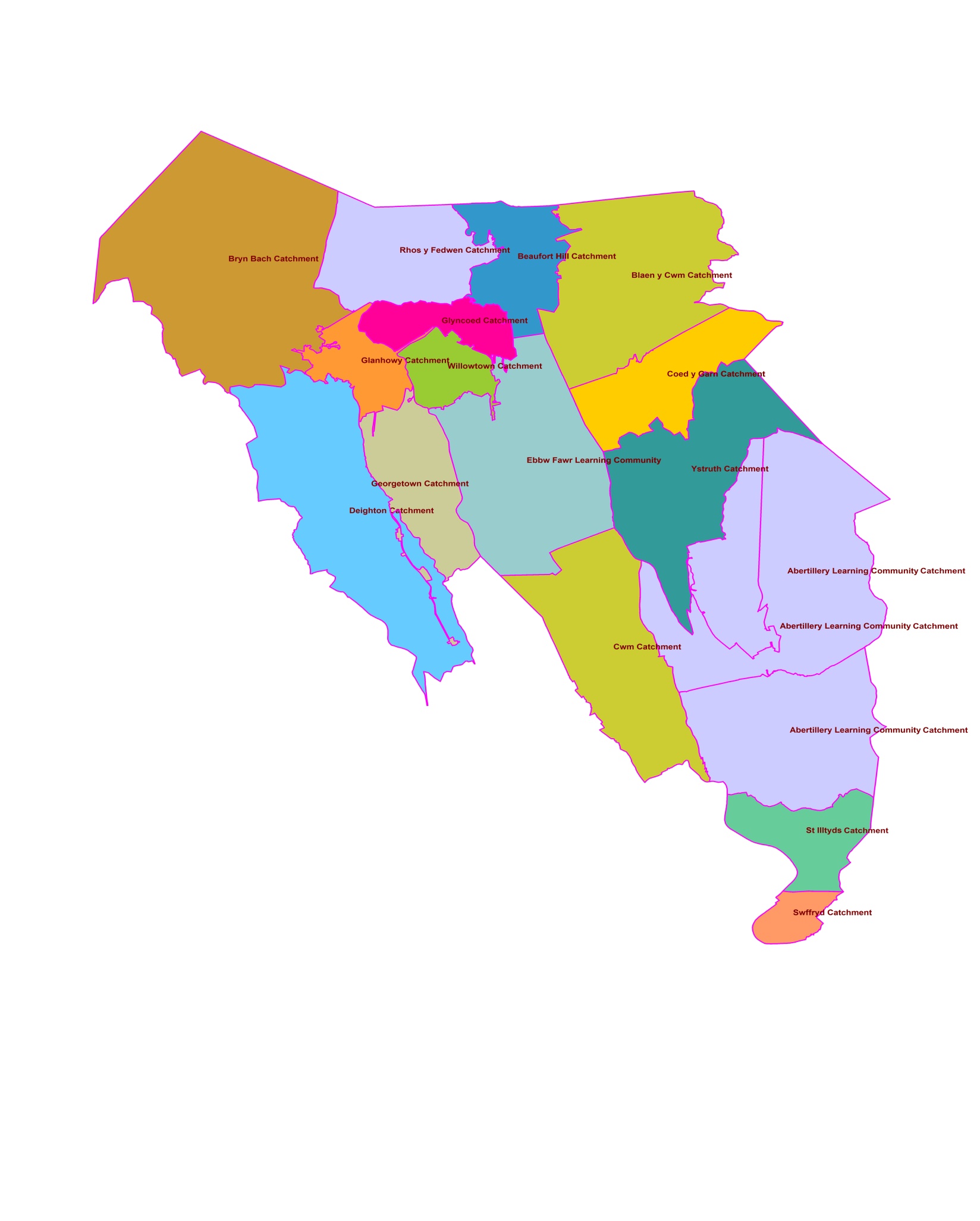 Bydd yr  Awdurdod Lleol yn ymgynghori gyda'r partïon dilynol ar ei drefniadau derbyn: Penaethiaid ysgolion perthnasol:Corff llywodraethu ysgolion perthnasol: Pennaeth pob ysgol gymunedol ym Mlaenau GwentHoll gyrff llywodraethu ysgolion cymunedol ym Mlaenau Gwent Pob awdurdod lleol cyfagos o fewn yr ardal: Cyngor Bwrdeistref Sirol CaerffiliCyngor Bwrdeistref Sirol TorfaenCyngor Dinas CasnewyddCyngor Sir FynwyAwdurdodau Derbyn ar gyfer pob ysgol arall yn yr ardal: Pennaeth pob ysgol wirfoddol a gynorthwyir ym Mlaenau GwentCorff llywodraethu pob ysgol wirfoddol a gynorthwyir ym Mlaenau Gwent Ysgol Sefydliadol BrynmawrYsgol Gynradd Gatholig yr Holl SeintiauYsgol Gynradd Eglwys yng Nghymru Santes FairYsgol Gynradd Gatholig Santes FairYsgol Gynradd Gatholig Sant JoseffYsgol *Mae’r ysgolion a ddangosir mewn coch yn gyfrifol am eu trefniadau derbyn eu hunain ac felly dylid cyflwyno ceisiadau yn uniongyrchol i’r ysgol dan sylw. Nifer Derbyn MeithrinSesiwnNifer Derbyn Statudol (Dosbarth Derbyn neu Flwyddyn 7)Ysgol Gynradd Gatholig Holl Seintiau30am26Ysgol Gynradd Rhiw Beaufort30am30Ysgol Gynradd Blaen y Cwm26llawn-amser38Ysgol Gynradd Brynbach30am30Ysgol Gynradd Coed y Garn30llawn-amser30Ysgol Gynradd Cwm52am30Ysgol Gynradd Cwm52pm30Ysgol Gynradd Deighton30am30Ysgol Gynradd Deighton30pm 30Ysgol Gynradd Georgetown23am60Ysgol Gynradd Georgetown23pm60Ysgol Gynradd Glanhywi65am42Ysgol Gynradd Glanhywi65pm42Ysgol Gynradd Glyncoed52am45Ysgol Gynradd Glyncoed52pm45Ysgol Gynradd Rhos y Fedwen26llawn amser25Ysgol Gynradd Illtyd Sant30am30Ysgol Gynradd Gatholig Sant Joseff41llawnamser15Ysgol Gynradd Eglwys yng Nghymru Santes Fair30am30Ysgol Gynradd Gatholig Santes Fair53llawn amser30Ysgol Gynradd Sofrydd19am23Ysgol Gynradd Sofrydd19pm23Ysgol Gynradd Trehelyg30am60Ysgol Gynradd Trehelyg30pm60Ysgol Gymraeg Bro Helyg 60llawn-amser30Ysgol Gynradd Ystruth37am42Ysgol Gynradd Ystruth37pm42Nifer Derbyn MeithrinSesiwnSesiwnNifer Derbyn Statudol (Derbyn neu Blwyddyn 7)Ysgol UwchraddYsgol Sefydliadol Brynmawr151Ysgol Gyfun Tredegar152Ysgol GanolCymuned Ddysgu Abertyleri – Cyfnod Cynradd141141140Cymuned Ddysgu Abertyleri – Cyfnod CynraddCymuned Ddysgu Abertyleri - Cyfnod Uwchradd150Cymuned Ddysgu Ebwy Fawr - Cyfnod Cynradd4747am38Cymuned Ddysgu Ebwy Fawr - Cyfnod CynraddCymuned Ddysgu Glynebwy – Cyfnod Uwchradd238